State of CaliforniaDepartment of Industrial RelationsDIVISION OF WORKERS’ COMPENSATION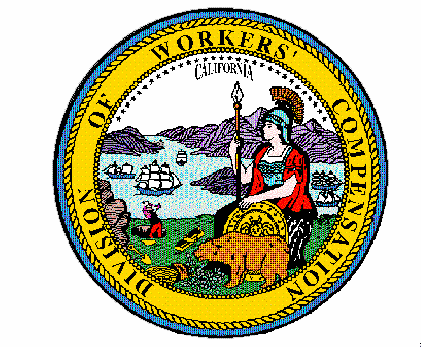 Order of the Administrative Director of the Division of Workers’ CompensationOfficial Medical Fee SchedulePhysician Services and Non-Physician Practitioner ServicesEffective for Services Rendered on or after April 1, 2021Pursuant to Labor Code section 5307.1, subdivision (g), the Administrative Director of the Division of Workers’ Compensation orders that the physician services and non-physician practitioner services fee schedule portion of the Official Medical Fee Schedule contained in title 8, California Code of Regulations, section 9789.19, is adjusted to conform to changes in the Medicare system, effective for services rendered on or after April 1, 2021.This Order adopts changes to the OMFS for Physician Services and Non-Physician Practitioner Services to conform to the following relevant Medicare changes:The April 1, 2021 Medicare Physician Fee Schedule release. The CMS’ Medicare National Physician Fee Schedule Relative Value File [Zip] as indicated below is adopted and incorporated by reference, and conforming changes are adopted to title 8, California Code of Regulations, section 9789.19:For services rendered on or after April 1, 2021:RVU21B (Updated 03/02/2021) (ZIP)RVU21B (Excluding Attachment A)PPRRVU21_APR OPPSCAP_APR21LOCCO GPCI2021 Excluding:ANES2021////////////The April 1, 2021 Medicare quarterly update to the Practitioner PTP National Correct Coding Initiative Edits. The Practitioner PTP Correct Coding Edits files listed below are adopted and incorporated by reference, and conforming changes are adopted to title 8, California Code of Regulations, section 9789.19:Practitioner PTP Edits v271r0 effective April 1, 2021 (620,263 records) 0001M/36591 – 25999/96523 (posted 03/01/2021)Practitioner PTP Edits v271r0 effective April 1, 2021 (605,577 records) 26010/01810 – 36909/J2001 (posted 03/01/2021)Practitioner PTP Edits v271r0 effective April 1, 2021 (584,943 records) 37140/0213T – 60699/96523 (posted 03/01/2021)Practitioner PTP Edits v271r0 effective April 1, 2021 (644,832 records) : 61000/0213T – R0075/R0070 (posted 03/01/2021))The April 1, 2021 quarterly update to the Practitioner Services Medically Unlikely Edits. The Practitioner Services MUE Table - Effective-04-01-2021- Posted March 1, 2021 (ZIP), excluding all codes listed with Practitioner Services MUE Value of “0” (zero), is adopted and incorporated by reference, and conforming changes are adopted to title 8, California Code of Regulations, section 9789.19. The excerpt of the MUE Table is posted on the DWC website.The April 1, 2021 quarterly update to the Geographic Practice Cost Index (GPCI) locality mapping files. The Zip Code to Carrier Locality files listed below are adopted and incorporated by reference, and conforming changes are adopted to title 8, California Code of Regulations, section 9789.19:Zip Code to Carrier Locality File - Revised 02/18/2021 (ZIP)Zip Codes requiring 4 extension - Revised 02/17/2021 (ZIP)The List of Telehealth Services for Calendar Year 2021 (ZIP) – Updated 03/09/2021, is adopted and incorporated by reference.This Order and the updated regulations are effective for services rendered on or after April 1, 2021 and shall be published on the website of the Division of Workers’ Compensation on the physician services and non-physician practitioner services fee schedule webpage.IT IS SO ORDERED.Dated:  March 15, 2021	/S/ GEORGE P. PARISOTTO_______GEORGE P. PARISOTTOAdministrative Director of the Division of Workers’ Compensation